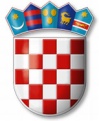 REPUBLIKA HRVATSKAVARAŽDINSKA ŽUPANIJAGOSPODARSKA ŠKOLA VARAŽDINPOZIVnaSJEDNICU ŠKOLSKOG ODBORAkoja će se održatiuPETAK, 29. 9. 2017.godine s početkom u 7,40sati u Gospodarskoj školi VaraždinDNEVNI RED:Usvajanje zapisnika s prošle sjednice Školskog odboraIzvješće predsjedavatelja o imenovanim članovima Školskog odbora iz reda osnivača i iz reda Vijeća roditeljaVerifikacija mandata novoimenovanih članova Donošenje Godišnjeg plana i programa rada škole za školsku godinu 2017./2018.Donošenje Školskog kurikuluma za školsku godinu 2017./2018.Davanje suglasnosti ravnateljici za sklapanje ugovora o radu po objavljenom natječajuDavanje suglasnosti ravnateljici za sklapanje ugovora o stručnom osposobljavanju za rad bez zasnivanja radnog odnosa po objavljenom natječajuIzvješće o prestanku ugovora o radu na određeno vrijemePlan sadnje na školskom zemljištuUtvrđivanje cijena sata predavača u programima srednjoškolskog obrazovanja odraslihUtvrđivanje cijena u srednjoškolskom obrazovanju odraslihDonošenje odluke o davanju u zakup školske dvoraneRaznoPredsjednik Školskog odbora:Tomislav Purgarić, prof.